
ประกาศจังหวัดชลบุรี
เรื่อง ประกาศผู้ชนะการเสนอราคา ซื้อวัสดุการแพทย์ จำนวน ๕ รายการ โดยวิธีเฉพาะเจาะจง
--------------------------------------------------------------------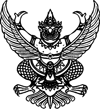                ตามที่ จังหวัดชลบุรี โดยโรงพยาบาลพนัสนิคม ได้มีโครงการ ซื้อวัสดุการแพทย์ จำนวน ๕ รายการ
โดยวิธีเฉพาะเจาะจง  นั้น
               วัสดุการแพทย์ จำนวน ๕ รายการ จำนวน ๑ ชุด ผู้ได้รับการคัดเลือก ได้แก่ บริษัท ซิลลิค ฟาร์มา จำกัด (ขายส่ง,ขายปลีก,ให้บริการ) โดยเสนอราคา เป็นเงินทั้งสิ้น ๗๙,๐๐๐.๐๐ บาท (เจ็ดหมื่นเก้าพันบาทถ้วน) รวมภาษีมูลค่าเพิ่มและภาษีอื่น ค่าขนส่ง ค่าจดทะเบียน และค่าใช้จ่ายอื่นๆ ทั้งปวง

                                                             ประกาศ ณ วันที่  ๘  กุมภาพันธ์ พ.ศ. ๒๕๖๗

                                                                               ขนิษฐา เจริญขจรชัย

                                                                              (นางขนิษฐา เจริญขจรชัย)
                                                                          ผู้อำนวยการโรงพยาบาลพนัสนิคม
                                                                    ปฏิบัติราชการแทนผู้ว่าราชการจังหวัดชลบุรี